Personal Information 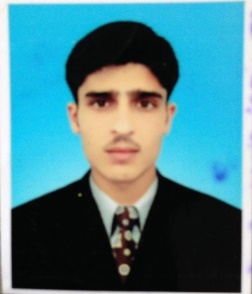 Name: Sohail Ahmad		Father’s Name:   Muhammad HussainPermanent Address: Ziarat Talash Distt dir (lower) Tehsil Timargara.Present Address: Kuwait Hostel International Islamic University Islamabad. Contact No: 0344-0904206 / 0343-1993853Email: sohailahmad9595@gmail.comGoals.Education is the key to success in life, and teachers make a lasting impact in the lives of their students.Education is not just about going to school and getting a degree. It's about widening your knowledge and absorbing the truth about life.Professional Skills:Extensive knowledge of physics.Comprehensive knowledge of Windows installation.Skilled in developing and evaluating Ideas planning.In-depth knowledge of the concepts of Physics, mathematics. Familiar with laser safety Standards and fundamentals of occupational Health and Safety AdministrationSkilled in evaluation and analysis of radiation health effects, Federal Emergency Management, and risk analysis.Work on Nano Materials.Education Details:Languages:Hobbies.Cricket.Volleyball.Poster Competitions.Novel reading.Computer programing. ClassPassing YearTotal marksObtained MarksBoard /UniversityMetric 20111050745Bise Malakand Chakdara.FSC 20131100645Bise Malakand Chakdara.BS20194 Gpa2.7 GpaInternational Islamic university Islamabad.Language  Reading SpeakWritingPashtoGoodExcellent GoodUrduExcellentExcellentGoodEnglishGoodGoodGood